Szpital Wojewódzki w Poznaniu
Zamawiający Ogłoszenie nr 540204797-N-2019 z dnia 27-09-2019 r. Poznań:
OGŁOSZENIE O ZMIANIE OGŁOSZENIA OGŁOSZENIE DOTYCZY: Ogłoszenia o zamówieniu INFORMACJE O ZMIENIANYM OGŁOSZENIU Numer: 589673-N-2019 
Data: 26/08/2019 SEKCJA I: ZAMAWIAJĄCY Szpital Wojewódzki w Poznaniu, Krajowy numer identyfikacyjny 29220900000000, ul. ul. Juraszów  42570, 60-479  Poznań, woj. wielkopolskie, państwo Polska, tel. 61 8212 359, 61 8212 267, e-mail szpital@lutycka.pl, faks 61 8212 359, 61 8233 451. 
Adres strony internetowej (url): www.lutycka.pl SEKCJA II: ZMIANY W OGŁOSZENIU II.1) Tekst, który należy zmienić: Miejsce, w którym znajduje się zmieniany tekst: 
Numer sekcji: IV 
Punkt: 6.2) 
W ogłoszeniu jest: Termin składania ofert lub wniosków o dopuszczenie do udziału w postępowaniu: Data: 2019-09-30, godzina: 09:00 
W ogłoszeniu powinno być: Termin składania ofert lub wniosków o dopuszczenie do udziału w postępowaniu: Data: 2019-10-04, godzina: 09:00 Copyright © 2010 Urząd Zamówień Publicznych 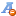 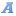 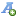 